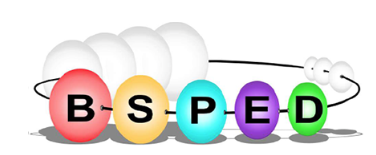 The James M Tanner AwardAWARD NOMINATION FORM*Peer Reviewed Publication SummarySIGNATURE:	Proposer 		Date 	Please return the completed form to: bsped@endocrinology.org by the deadline (20th February 2024).Office use only:Date received: Form complete (yes/no)Subs paid (year):Member from (mm/yy):